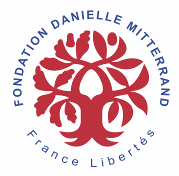 LLAMADO A PROPUESTAS AGUA Y CLIMADevolvamos el agua a la tierra para restablecer el climaFrance Libertés – Fundación  Danielle MitterrandSOLICITUDRECORDATORIO DE LAS LINEAS DIRECTIVAS Los proyectos deberían promover el impacto positivo que las personas pueden tener en el vínculo entre el ciclo del agua y el climaTipo de organización: El llamado a propuestas está abierto a todo tipo de organización sin fines de lucro (comunidades locales organizadas, ONG, estructuras representativas, universidades, institutos de investigación, sindicatos…). Daremos prioridad a las propuestas que emanen directamente de las comunidades locales concernidas o de organismos trabajando directamente con ellas. Los candidatos deben ejecutar la acción propuesta y no limitarse al rol de intermediarios. Lugar de intervención: ninguna restricción (incluso Francia).Duración del proyecto: entre 6 y 18 meses.Tipo de acción: Actividades de sensibilización, información, cabildeo, capacitación, trabajo jurídico, investigación, actividades en el terreno o también puesta en marcha/reforzamiento de sistemas de gestión, de gobernanza o de preservación del agua.Cuales sean los tipos de actividades que el proyecto propuesto prevea, las acciones deben obligatoriamente focalizarse sobre el vínculo entre el agua y el clima. No apoyaremos los proyectos puramente técnicos o científicos o puramente ecológicos o medioambientales: la cuestión humana debe estar en el centro del proyecto (véase por ejemplo las nociones de justicia medioambiental, de desigualdades medioambientales, de desposeimiento o de recuperación de la posesión de los recursos naturales por las poblaciones…). No se aceptarán los proyectos cuya finalidad es la realización y difusión de una película o de un documental (películas o documentales serán aceptados solamente si constituyen una pequeña parte de un proyecto mucho más global).Objetivos de los proyectos: - participar en la protección y preservación del ciclo local del agua- promover e implementar prácticas y alternativas que respeten nuestro medio ambiente, los recursos naturales y que están integrados en el ciclo local del agua;- promover el derecho al agua, el uso y la gestión participativa, democrática, transparente y sostenible del agua y su carácter de bien común;- defender la gestión y el uso sostenible de los recursos naturales;- Fomentar la consideración de los aspectos sociales, incluida la posibilidad de que todos elijan su lugar de residencia, incluidos los estándares decentes, y el medio ambiente en las decisiones políticas y económicas de desarrollo.Características que se espera al nivel metodológico:El proyecto responde a una necesidad o aspiración expresada por las poblaciones concernidas por el proyecto;El proyecto implica directamente a las poblaciones tanto en la definición del proyecto como en su realización;El proyecto es coherente con el contexto local y nacional;Existe una coherencia entre los recursos, el calendario, los actores implicados y la capacidad local para la conducción y la gestión del proyecto (factibilidad); La evaluación del proyectola voluntad de valorizar la experiencia es una preocupación seria de la organización.en particular a través de la producción de medios audiovisualesSubvención otorgada: entre 8000 y 12000 euros (no deberá ser superior al 80% del costo total del presupuesto previsional del proyecto propuesto). Nota Bene: La solicitud no deberá ser superior a 15 páginas fuera de los anexos (Times New Román 12pt o Arial / Calibri 11pt).FICHA RESUMEN (máximo de 1 página)El candidatoNombre de la organización/siglas: ………………………………………………………………………………………………………………………………………………………………..Tipo de organización: ………………………..………………..………………..……………Nacionalidad: …………………………………. Fecha de creación: ………………………..Dirección:……………………………………………………………………….…………………………………………………………………………………………………………………..Correo electrónico de la persona responsable del proyecto:………………………..………………..………El proyectoTítulo del proyecto: …………………………………………………………………...…………………………………………………………………………………………………..Duración del proyecto: …………………………………Localización  (país, región, ciudad/pueblo): ……………………………………………..Objetivos: …………………………………………………………………………………………………………………………………………………………………………………………...…………………………………………………………………………………………………...Resultados esperados: ……………………………………………………………………….………………………………………………………………………………………………….………………………………………………………………………………………………….Actividades/etapas del proyecto: ……………………………………………………..………………………………………………………………………………………………….………………………………………………………………………………………………….………………………………………………………………………………………………….Asociados del proyecto: …………………………………………………………….………………………………………………………………………………………………….………………………………………………………………………………………………….IDENTIDAD DE LA ORGANIZACIONPRESENTACION DE LA ORGANIZACIONNombre de la organización/siglas: ………………………………………………………………………………………………………………………………………………………………..Estatutos jurídicos de la organización, número, fecha de publicación: ……………………………………………………………………………………………………………………………………………………………………………………………………Adjuntar en anexo:los documentos de inscripción legal de la organizaciónuna copia de los estatutos de la organizaciónSi Usted forma parte de una o más redes, indique cuales: …………………………………………………………………………………………………………………………………CONTACTOSDirección completa de la sede de la organización:…………………………………………………………………………………………………………………………………………………………………………………………………… ……………………………………………………………………………………………………………………………………………………………………………………………………Número de teléfono (con código país): ……………………………………Número de Fax: ………………………………………………………………………….Correo electrónico: ……………………………………………………………………….Pagina Web : ……………………………………………………………………………...MISIONES DE LA ORGANIZACIONDescriba Usted los objetivos globales de su organización así como las modalidades de acción. ………………………………………………………………………………………………………………………………………………………………………………………………………………………………………………………………………………………………………………………………………………………………………………………………………………………………………………………………………………………………………………………………………………………………………………………………………………………………………………………………………………………………………………………………………………………………………………………………………………………………………………………………………………………………………………………………………………………………………………………………………………………LA ESTRUCTURA DE LA ORGANIZACION¿Cuál es la estructura interna de la organización (organigrama, cantidad de empleados/voluntarios/estudiantes en práctica…)?…………………………………………………………………………………………………………………………………………………………………………………………………………………………………………………………………………………………………………………………………………………………………………………………………………………………………………………………………………………………………………………………………………………………………INFORMACIONES FINANCIERAS CONCERNIENTES A LA ORGANIZACIONAdjuntar en anexo: los últimos balances aprobados por su organización: cuenta de resultados y balance, el presupuesto provisorio de la organización para el año en cursoEXPERIENCIAS PREVIAS ¿Cuáles son sus experiencias en este tipo de proyecto? No dude en adjuntar un informe de una experiencia previa.………………………………………………………………………………………………………………………………………………………………………………………………………………………………………………………………………………………………………………………………………………………………………………………………………………………………………………………………………………………………………………………………………………………………………………………………………………………………………………………………………………¿Cuáles son sus principales  asociados (institucionales, ONG, empresas…) al nivel local, nacional o internacional? (especificar la naturaleza de estas colaboraciones e indicar el nombre y los contactos de al menos uno de estos asociados). …………………………………………………………………………………………………………… ………………………………………………………………………………………………………………………………………………………………………………………………………………………………………………………………………………………………………………………………………  ………………………………………………………………………………………………………………………………………………………………………………………………………………………………………………………………………………………………………………………………………………………………………………………………………………………………………………………………………………………………………………………………………………………………………………………………………………………………………………………………………………………………………………………………………………………………………………………………………………………………………………………………………………………………………Adjuntar en anexo el último reporte anual de actividad de la organización.EL PROYECTOTítulo del proyecto:…………………………………………………………………… …………………….…………………………………………………………………………… Duración del proyecto: ………………………………………………………………..Fecha de  inicio: ……………………………….  Fecha de fin:……………………………..Localización  (País, región, ciudad/pueblo): …………………………………………………IDENTIFICACION DE LAS NECESIDADES/ASPIRACIONESContexto general y específico que justifica la puesta en marcha del proyecto. Identificación de la problemática central. …………………………………………………………………………………………………………………………………………………………………………………………………… …………………………………………………………………………………………………………………………………………………………………………………………………… …………………………………………………………………………………………………………………………………………………………………………………………………… ……………………………………………………………………………………………………………………………………………………………………………………………………Descripción de la (o de las) población (es) concernida (s): condición socioeconómica, edad, sexo, número de personas, relación con la problemática… y toda otra información que permita de identificarlas y de conocer su situación.…………………………………………………………………………………………………………………………………………………………………………………………………… …………………………………………………………………………………………………………………………………………………………………………………………………… ……………………………………………………………………………………………………………………………………………………………………………………………………………………………………………………………………………………………………… …………………………………………………………………………………………………OBJETIVOS Presente los objetivos del proyecto.………………………………………………………………………………………………… …………………………………………………………………………………………………………………………………………………………………………………………………… …………………………………………………………………………………………………………………………………………………………………………………………………… …………………………………………………………………………………………………………………………………………………………………………………………………… …………………………………………………………………………………………………………………………………………………………………………………………………… RESULTADOS ESPERADOS Liste los resultados esperados. Explique como esos resultados se trasponen con los objetivos. …………………………………………………………………………………………………………………………………………………………………………………………………… …………………………………………………………………………………………………………………………………………………………………………………………………… …………………………………………………………………………………………………………………………………………………………………………………………………… …………………………………………………………………………………………………………………………………………………………………………………………………… ¿Cómo piensa realizar el seguimiento y la evaluación del proyecto?…………………………………………………………………………………………………………………………………………………………………………………………………… …………………………………………………………………………………………………………………………………………………………………………………………………… …………………………………………………………………………………………………………………………………………………………………………………………………… …………………………………………………………………………………………………………………………………………………………………………………………………… LOS ACTORES¿Cómo los pueblos locales han sido implicados en la decisión del proyecto?…………………………………………………………………………………………………………………………………………………………………………………………………… …………………………………………………………………………………………………………………………………………………………………………………………………… ………………………………………………………………………………………………… ACTIVIDADEScomplete por favor el cronograma siguiente:Describa brevemente en qué consiste cada una de las actividades previstas.………………………………………………………………………………………………… ………………………………………………………………………………………………… ………………………………………………………………………………………………… ………………………………………………………………………………………………… ………………………………………………………………………………………………… ………………………………………………………………………………………………… ………………………………………………………………………………………………… ………………………………………………………………………………………………… ………………………………………………………………………………………………… ………………………………………………………………………………………………… ………………………………………………………………………………………………… ………………………………………………………………………………………………… METODOLOGIA ¿Quién está al origen del proyecto? ¿Cómo nació?…………………………………………………………………………………………………………………………………………………………………………………………………… …………………………………………………………………………………………………………………………………………………………………………………………………… …………………………………………………………………………………………………………………………………………………………………………………………………… ………………………………………………………………………………………………… Describa la pertinencia del proyecto con respecto a las actividades realizadas por otros actores (ONG, Fundaciones, organizaciones internacionales… y con respecto a la estrategia nacional. …………………………………………………………………………………………………………………………………………………………………………………………………… …………………………………………………………………………………………………………………………………………………………………………………………………… ………………………………………………………………………………………………… ………………………………………………………………………………………………… …………………………………………………………………………………………………………………………………………………………………………………………………… ………………………………………………………………………………………………… ………………………………………………………………………………………………… ¿Cuáles son los riesgos principales del proyecto (sociales, institucionales, económicos, organizacionales…)? ¿Cómo los tomó Usted en cuenta para la elección del proyecto y cómo piensa tomarlos en cuenta durante su realización?…………………………………………………………………………………………………………………………………………………………………………………………………… …………………………………………………………………………………………………………………………………………………………………………………………………… ………………………………………………………………………………………………… …………………………………………………………………………………………………………………………………………………………………………………………………… ………………………………………………………………………………………………… …………………………………………………………………………………………………………………………………………………………………………………………………… ………………………………………………………………………………………………… ………………………………………………………………………………………………… ¿Cómo será administrado y coordinado el proyecto? …………………………………………………………………………………………………………………………………………………………………………………………………… …………………………………………………………………………………………………………………………………………………………………………………………………… ………………………………………………………………………………………………… ………………………………………………………………………………………………… ¿Cuáles son los medios necesarios para la puesta en marcha del proyecto (humanos, técnicos, financieros, materiales)?…………………………………………………………………………………………………………………………………………………………………………………………………… …………………………………………………………………………………………………………………………………………………………………………………………………… ………………………………………………………………………………………………… ………………………………………………………………………………………………… ………………………………………………………………………………………………… …………………………………………………………………………………………………………………………………………………………………………………………………… IMPACTO ESPERADO DEL PROYECTO¿Cuáles son los principales impactos sociales, medioambientales, políticos y financieros que espera Usted?…………………………………………………………………………………………………………………………………………………………………………………………………… …………………………………………………………………………………………………………………………………………………………………………………………………… ………………………………………………………………………………………………… …………………………………………………………………………………………………………………………………………………………………………………………………… ………………………………………………………………………………………………… ………………………………………………………………………………………………… …………………………………………………………………………………………………………………………………………………………………………………………………… ………………………………………………………………………………………………… ¿Tiene Usted la intención de extender, ensanchar o reproducir esta experiencia?…………………………………………………………………………………………………………………………………………………………………………………………………… …………………………………………………………………………………………………………………………………………………………………………………………………… …………………………………………………………………………………………………………………………………………………………………………………………………… ………………………………………………………………………………………………… PRESUPUESTO PROVISORIO DEL PROYECTOComplete por favor el cuadro Excel (que se puede descargar en nuestro sitio web), dando la mayor cantidad de detalles posibles en la columna “gastos” e indicando entre paréntesis en la columna relativa a los ingresos el estado de cada uno de los co-financiamientos (fondos adquiridos, en curso y fecha esperada de respuesta, saldo a financiar…)RELACIONES CON FRANCE LIBERTES – FUNDACION DANIELLE MITTERRAND¿Por qué busca Usted un apoyo de France Libertes - Fundación Danielle Mitterrand?…………………………………………………………………………………………………………………………………………………………………………………………………… ………………………………………………………………………………………………… …………………………………………………………………………………………………………………………………………………………………………………………………… …………………………………………………………………………………………………¿Cómo imagina Usted la colaboración entre France Libertes y su organización durante la realización del proyecto y después? …………………………………………………………………………………………………………………………………………………………………………………………………… ………………………………………………………………………………………………… …………………………………………………………………………………………………………………………………………………………………………………………………… COMUNICACIÓN¿Cómo harás conocer el proyecto y sus resultados?…………………………………………………………………………………………………………………………………………………………………………………………………… ………………………………………………………………………………………………… …………………………………………………………………………………………………………………………………………………………………………………………………… ¿Qué medios de comunicación digital puede ofrecer para mejorar este proyecto?…………………………………………………………………………………………………………………………………………………………………………………………………… ………………………………………………………………………………………………… …………………………………………………………………………………………………………………………………………………………………………………………………… OTROS…………………………………………………………………………………………………………………………………………………………………………………………………… ………………………………………………………………………………………………… …………………………………………………………………………………………………………………………………………………………………………………………………… ………………………………………………………………………………………………… Subvención pedida……… €….. %Costo total del proyecto……… €100 %Responsable de la organización Responsable del proyecto Responsable financieroApellidoNombre Función TeléfonoE-mail            Meses 12345679101112131415161718↓Actividades       12345679101112131415161718Actividad 1Actividad  2Actividad 3…